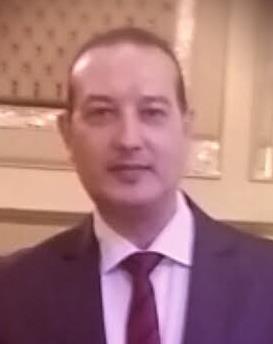 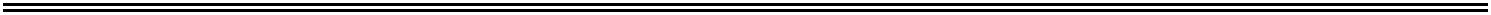 JOB APPLIED FOR:	EHS Safety SupervisorCAREER OBJECTIVE:To contribute to an Organizations that aim to success for zero incident through the use of my Education, Experience and teamwork skills. As a safety professional my aims, duties and responsibilities are to promote and maintain the mental, legal, financial and social well being of employer and employees. Furthermore, I look for establish and manage the implementations of policies that manage and control the risk, which can minimize the consequences of failure, achieve continual improvements and compatible with other business aims. Maintaining safety equipment (CCTV, alarms, first aid kit, etc.)General Admin duties (phoning, printing, photocopying, etc.)1Work Experience:Designation - Safety Supervisor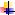 Period 29-September-2018 Until NowExpo 2020Client-RTAAlasayel BridgeClient-RTADUBAI CERRK HARBOURClient-EMAARRAS ALKHAIMA Designation - Safety SupervisorPeriod 1-April-2015 – 16-August-2018Wedding Hall20 villaClient – ALTAAMEERProjects No : M 981 _ 335/7EW2JEDDAH  Designation	- Safety Officer Period	25 l1 l 2010 – 12 l3 l2015 Construction of integrated residential resort services and infrastructure comprehensive improvements of the parallel roads 40 villa5 years’ experienceDubai branch. Designation	- HSE safety officer Period	21-05-2007 to 10-10-2009 Projects No: 881/2c & 800/06 (comprehensive improvements of the parallel roads)Client – RTAConsultant – parsons Project - New Camel Racing City @ Al Lissaili, Al Ain Road.Client	- EO (Engineer’s Office).Consultant	- HIP (Hal crow International Partners).2.5 years’ experienceParticipated and ensured all personnel on their visit to the site have received a safety orientation, this includes the use of induction video and keeping records of orientation-specific training is given to personnel performing specific works.Following up the motion of the vehicles within the plant and site during the civil foundation and blinding at construction stage.Checking the certificates of the entire hoist and lifting plants and ensuring that comply with the safety standards and legal requirements.Revise the risk assessment periodically and advice with the suitable safety instruction required.Participating with the management safety staff in accident incident investigation for the LTA accidents.3Monitoring the precautions attached to the work permits (electrical, hot work and the confined space) are applied properly.Preparing the emergency procedure for the site and the staff base office.Tool box talks for all activities performed within sites.Weekly safety tour with the senior staff for ensuring that all the violations and the unsafe condition already verified.Assisting with promoting occupational health and safety awareness.advising on occupational health and safety problemsor obtaining advice on unfamiliar problems from Occupational Health and Safety or other sources.Bringing to the attention of staff and students, occupational health and safety hazards associated with their work.Dealing with health and safety issues in line with the procedures detailed in the Appendix to the Occupational Health and Safety Policy.JOB RESPONSIBILITIESAnalyze all conditions and exposures affecting the HSE and regular daily site inspections including activities, plants and power tools inspections.Keep the management informed about the status of health, safety and environment and required corrective actions. Conduct and participate in job safety meetings.Coordinate site first aid and rescue procedures.Coordinate and conduct safety training in accordance with the safety program and client’s requirement.Investigate all accidents, injuries, fires, property damage, near misses and other safety related incidents, issue require reports and ensure that recommended preventive measures are carried out.Evaluate the need, issue requisition for safety equipment and ensure that it meets applicable standards.Safety Equipment Maintenance & Record keeping.Develop Safety Procedures and work practices in line with company policy on HSE.Monitoring the Implementation of various safety procedures.4Hazard Identification and Communication.Conduct routine safety inspection, safety audits and safety walk through.Ensure hygienic and healthy environment for workforce at the work site.Ensuring safety of the company’s personnel and equipment at work site.Present safety induction to new employees as per client’s safety procedures.Implementing a safe working system during Lifting activities.Implementing a safe work system at heights and excavations.Conducting prior job safety analysis and Risk assessment.Maintenance of safety reports and records etc.Education:Graduate of the Faculty of Arts – Department of HistoryLanguage Skills:Arabic	:	Mother tongue.English	:	goodPROFESSIONAL COURSES :(OSHA) Occupational Safety And HealthICDLFirst Aid awareness  22 – 10 -2008…………………………………………………………………….5CURRICULUM VITAECURRICULUM VITAECURRICULUM VITAEPersonal Information:Personal Information:Personal Information:Personal Information:Name: Hossam : Hossam : Hossam : Hossam : Hossam Date of Birth: 6 August 1973: 6 August 1973: 6 August 1973: 6 August 1973: 6 August 1973Marital Status: Married: Married: Married: Married: MarriedReligion: Muslim: Muslim: Muslim: Muslim: MuslimE-mail:Hossam-394300@2freemail.comHossam-394300@2freemail.comHossam-394300@2freemail.comNationalityEgyptianEgyptianEgyptianEgyptianVisa statusResident  UAE  TransferableResident  UAE  TransferableResident  UAE  TransferableResident  UAE  Transferable  Fire Fighting21 – 10 - 2008  Confined Space2011